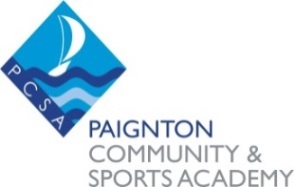 WORK EXPERIENCE CONSENT FORMPARENT/GUARDIAN TO COMPLETE For the health and safety of each student we are required to inform the employer of any health/ special educational needs condition that they have. Please tick section A OR B as appropriate:A.   I know of no medical condition from which my child suffers which may prevent him/ her taking part in Work Experience.B.    My child has the following health/learning problems:Restrictions for normal physical activity or gamesSkin allergies, eczema, other allergies (e.g. nuts) please specifyBronchitis, asthma, chest complaintsHearing problems or ear dischargeHeart disease that effects their ability to do physical tasksDiabetesFits or fainting attacksSignificant colour defect or other visual problemsLearning disability which may cause them not to understand instructionsAny other reasons affecting my child’s ability to take part in Work Experience please indicate the reason:C. My child can travel to the following areas:PaigntonTorquayBrixhamTotnesNewton Abbot Do you have any other additional comments? I consent to my child attending Work Experience/observation. I understand that the employer/school will not be liable to him/her for any loss, injury or damage suffered; other than such caused by negligence of the work experience provider, and I authorise the employer’s/staff in charge of the activity to seek emergency treatment for him/her should it be necessary.Signed ..........................................................................(Parent/Guardian)   Date .............................Student Name: Form:Student Date of Birth: